OSNOVNA ŠKOLA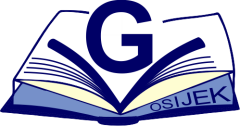 "GRIGOR VITEZ"Korčulanska 1 31000 Osijektel: 503 - 416, fax: 506 - 676, e-mail: skola@os-gvitez-os.skole.hr______________________________________________________________________________Klasa: 602-02/20-01/01Ur broj: 2158-19-20-01GODIŠNJI  PLAN  I  PROGRAMRADA  ŠKOLEZA ŠKOLSKU 2020./2021. GODINUOsijek, 30. rujna 2020.S  A  D  R  Ž  A  JOsnovni podaci o školi1.           Podaci o uvjetima rada           1.1.         Podaci o upisnom području                                                                                  1.2.	   Unutrašnji školski prostor  1.3.	   Školski okoliš   1.4.	Nastavna sredstva i pomagala1.4.1. 	Knjižni fond škole1.5. 	Plan obnove i adaptacije                                                                                        2.            Podaci o izvršiteljima poslova i njihovim radnim zaduženjima2.1.         Podaci o odgojno-obrazovnim radnicima                                                                                              2.1.1.      Podaci o učiteljima razredne nastave2.1.2.	Podaci o učiteljima predmetne nastave2.1.3.	Podaci o ravnatelju i stručnim suradnicima2.1.4.      Podaci o odgojno-obrazovnim radnicima - pripravnicima                                                                                             2.2.         Podaci o ostalim radnicima škole2.3.         Tjedna i godišnja zaduženja odgojno-obrazovnih radnika škole                                                 2.3.1.      Tjedna i godišnja zaduženja učitelja razredne nastave  2.3.2.      Tjedna i godišnja zaduženja učitelja predmetne nastave 2.3.3.      Tjedna i godišnja zaduženja ravnatelja i stručnih suradnika škole2.3.4. 	Tjedna i godišnja zaduženja ostalih radnika škole3. 	Podaci o organizaciji rada                                                                                                3.1.	Organizacija smjena  3.2.          Godišnji kalendar rada                                                                                                                                                                 3.3.	Podaci o broju učenika i razrednih odjela 3.3.1. 	Primjereni oblik školovanja po razredima i oblicima rada3.3.2.	Nastava u kući4. 	Tjedni i godišnji broj sati po razredima i oblicima odgojno-obrazovnog rada  4.1.	Tjedni i godišnji broj nastavnih sati za obvezne nastavne predmete po razredima 4.2.    	Tjedni i godišnji broj nastavnih sati za ostale oblika odgojno-obrazovnog rada4.2.1. 	Tjedni i godišnji broj nastavnih sati izborne nastave4.2.1.1. 	Tjedni i godišnji broj nastavnih sati izborne nastave iz vjeronauka4.2.1.2. 	Tjedni i godišnji broj nastavnih sati izborne nastave stranog jezika4.2.1.3. 	Tjedni i godišnji broj nastavnih sati izborne nastave informatike4.2.1.4. 	Tjedni i godišnji broj nastavnih sati izborne nastave ostalih predmeta4.2.2. 	Tjedni i godišnji broj nastavnih sati dopunske nastave4.2.3. 	Tjedni i godišnji broj nastavnih sati dodatne nastave4.3.	Obuka plivanja5. 	Planovi rada ravnatelja, odgojno-obrazovnih i ostalih radnika5.1.       	Plan rada ravnatelja 5.2.       	Plan rada stručnog suradnika pedagoga5.3.       	Plan rada stručnog suradnika psihologa5.4.       	Plan rada stručnog suradnika knjižničara5.5.       	Plan rada stručnjaka edukacijsko-rehabilitacijskog profila5.6. 	Plan rada tajništva5.7.	Plan rada računovodstva 5.8.	Plan rada školskog liječnika6.	Planovi rada školskog odbora i stručnih tijela6.1.	Plan rada Školskog odbora                                                        6.2. 	Plan rada Učiteljskog vijeća                                                                                  6.3.  	Plan rada Razrednog vijeća                                                                                   6.4.   	Plan rada Vijeća roditelja6.5.   	Plan rada Vijeća učenika7.		Plan stručnog osposobljavanja i usavršavanja 7.1		Stručno usavršavanje u školi7.1.1.		Stručna vijeća 7.1.2.	Stručna usavršavanja za sve odgojno-obrazovne radnike 7.2.	Stručna usavršavanja izvan škole7.2.1.	Stručna usavršavanja na županijskoj razini7.2.2.	Stručna usavršavanja na državnoj razini7.3.	Ostala stručna usavršavanja8.	Podaci o ostalim aktivnostima u funkciji odgojno-obrazovnog rada i poslovanja školske ustanove8.1.	Plan kulturne i javne djelatnosti8.2.	Plan zdravstveno-socijalne zaštite učenika8.3.	Plan zdravstvene zaštite odgojno-obrazovnih i ostalih radnika škole                                                                            8.4.	Školski preventivni program                                                                                9.	Plan nabave i opremanja10.	PriloziSastavni dijelovi Godišnjeg plana i programa rada škole su:                                                                                                                   1. Godišnji planovi i programi rada učitelja2. Plan i program rada razrednika3. Prilagođeni planovi i programi rada za učenike s teškoćama4. Plan i program rada sa darovitim učenicima (ako se takva aktivnost provodi sukladno članku     63. stavku 1. Zakona) 5. Rješenja o tjednim zaduženjima odgojno-obrazovnih radnika6.Raspored satiOSNOVNI PODACI O ŠKOLI1. PODACI O UVJETIMA RADA1.1. Podaci o upisnom područjuOsnovna škola "Grigor Vitez" Osijek nalazi se u Osijeku na području Gradske četvrti Jug  koju pohađaju učenici s područja južnog dijela grada.Školskom području po rajonizaciji osnovnih škola pripadaju sljedeće ulice: Bakarska, Biševska, Bokokotorska, Bračka od 69 do 181 i od 68 do 146, Brijunska, Creska, Dugog otoka, Frankopanska od 63 do 95ci od 160 do 210, Hvarska, Josipa Huttlera od 29 do 53 i od 36 do 40, Korčulanska, Kornatska, Krkska, Kvarnerska, Lastovska, Ledine, Lopudska, Martina Divalta od 135 do 183 i od 132 do 204°, Mljetska, Murterska, Naselje Miroslava Krleže, Olibska, Paška od 1 do 89 i 2 do 24, Pašmanska, Pazinska, Pelješačka, Splitska , Srijemska od 25 do 147 i 38 do 124, Šoltanska, Josipa Reihl Kira od 1 do 131, Ugljanska, Viška, Voćarska i Zlarinska.Prometna povezanost škole sa svim gore navedenim ulicama koje pripadaju upisnom području OŠ “Grigor Vitez“ je dobra. Zbog blizine škole mjestima stanovanja za učenike nije potrebno organizirati prijevoz.1.2.  Unutrašnji školski prostoriUnutrašnji Školski prostor po svojoj veličini i funkcionalnosti ne zadovoljava pedagoške standarde. Odgojno-obrazovni rad odvija se u četiri učionice za razrednu nastavu te jedanaest specijaliziranih ili polu-specijaliziranih učionica za izvođenje nastave vjeronauka, likovne kulture, tehničke kulture, hrvatskog jezika, engleskog jezika, povijesti i geografije, matematike, fizike, biologije i kemije, glazbene kulture te učionici za informatiku kao i u športskoj dvorani za nastavu tjelesno-zdravstvene kulture. Uz navedene u prostoru škole nalazi se i učionica za produženi boravak.Površina svake učionice je oko  a športske dvorane oko  , što govori da prostor odgovara broju učenika koji se kreće od 13 do 22 učenika po razrednom odjelu. Uz ovaj prostor na  raspolaganju je i školska knjižnica veličine  , spremište za športske rekvizite te svlačionice za djevojčice i dječake pri športskoj dvorani, kao i ostali prateći prostor škole; sanitarni čvorovi, uredi, zbornica, kuhinja, kotlovnica i bivši stan domara, koji služi za učionicu produženog boravka.ukupna neto površina školskog prostora: 2.484,65 mzukupna površina samo učioničkog prostora: površina prostora po učeniku u najmanjem odjelu je:  u RN i  u PN-	površina prostora po učeniku u najvećem odjelu je:  u RN i  u PNSve učionice gotovo su jednake po veličini pa nema neprikladnih učionica.	U odnosu na normative Pedagoškog standarda u školi nedostaje odgovarajuća blagovaonica za učenike što predstavlja problem s obzirom da se djeci dva ili tri puta tjedno služi kuhana hrana. Blagovaonica je nužna i za nesmetano posluživanje užine učenicima koji pohađaju produženi boravak. Također kao veći nedostatak može se spomenuti i nedostatak svlačionice/garderobe za učenike zbog čega u školi nismo u mogućnosti organizirati nošenje posebne obuće za boravak u školi. Školi također nedostaje i jedna veća prostorija u kojoj bi se održavale priredbe, roditeljski sastanci i drugi skupovi na kojima prisustvuje veći broj osoba.Oznaka stanja opremljenosti do 50%..1, od 51-70%..2, od 71-100%..31.3. Školski okoliš 1.4. Nastavna sredstva i pomagalaIstaknuti opremljenost škole nastavnim sredstvima i pomagalima (ocjena stanja i potrebe).Oznaka stanja opremljenosti od 1 do 51.4.1. Knjižni fond školeUnijeti podatke o knjižničnom fondu: broj naslova za učenike i učitelje.1.5. Plan obnove i adaptacije2. PODACI O IZVRŠITELJIMA POSLOVA I NJIHOVIM RADNIM ZADUŽENJIMA U      ŠKOLSKOJ 2019./2020. GODINI Podaci o odgojno-obrazovnim radnicimaPodaci o učiteljima razredne nastavePodaci o učiteljima predmetne nastave2.1.3. Podaci o ravnatelju i stručnim suradnicima2.1.4. Podaci o odgojno-obrazovnim djelatnicima– pripravnicimaPodaci o ostalim djelatnicima školeTjedna i godišnja zaduženja odgojno-obrazovnih radnika školeTjedna i godišnja zaduženja učitelja razredne nastaveU sljedećoj tablici prikazana su tjedna zaduženja učiteljica razredne nastaveTjedna i godišnja zaduženja učitelja predmetne nastaveTjedna i godišnja zaduženja ravnatelja i stručnih suradnika školeTjedna i godišnja zaduženja ostalih radnika škole 3.  PODACI O ORGANIZACIJI RADA3.1.     Organizacija smjenaNastava za učenike organizirana je u dvije smjene, prijepodnevnoj koja za učenike predmetne nastave počinje u 8.00 sati, a za učenike razredne nastave u 8.15 sati te u poslijepodnevnoj koja za učenike predmetne nastave počinje u 13.00 sati, a za učenike razredne nastave u 12.30 sati. Ovakav raspored rada promjena je u odnosu na prethodne godine, a organiziran je u skladu s naputcima o provođenju epidemioloških mjera vezanih za suzbijanje virusa COVID-19. U školi je od 1. listopada 2015. godine pokrenut program produženog boravka.Za učenike je također organizirana prehrana u školi. Učenicima se osim mliječnih obroka pripremamo i kuhani obroci dva puta tjedno.DEŽURSTVA UČITELJA – RNZbog promjena u organizaciji rada i uvođenja smjenskoga rada u predmetnoj nastavi došlo je i do promjena u organizaciji dežurstava. Tablica i raspored nalaze se u prilogu Godišnjeg plana i programa rada škole.DEŽURSTVA UČITELJA – PN - prizemljeDEŽURSTVA UČITELJA – PN – prvi kat3.2. Kalendar rada u školskoj 2019./2020. godini3.2.1. Obilježavanja i blagdani3.3. Podaci o broju učenika i razrednih odjelaPrimjereni oblik školovanja po razredima i oblicima radaBroj učenika po odjeljenjima kojima je određen primjereni oblik školovanja3.3.2. Nastava u kućiU skladu sa trenutnim stanjem, niti za jednog učenika nije potrebno organizirati nastavu u kući.4.  TJEDNI I GODIŠNJI BROJ SATI PO RAZREDIMA I OBLICIMA ODGOJNO-     OBRAZOVNOG RADA 4.1. Tjedni i godišnji broj nastavnih sati za obvezne nastavne predmete po razredimaPlanirani sati vezani su uz godišnje programe za određeno odgojno-obrazovno područje, koji se nalaze u prilogu, a njihovo ostvarenje prati se dnevno prema rasporedu sati u Razrednoj knjizi pojedinog razrednog odjela (T – tjedni broj sati; G – godišnji broj sati).4.2. Tjedni i godišnji broj nastavnih sati za ostale oblike odgojno-obrazovnog rada4.2.1.1. Tjedni i godišnji broj nastavnih sati izborne nastave Vjeronauka4.2.1.2. Tjedni i godišnji broj nastavnih sati izborne nastave stranog jezika (Njemački jezik)4.2.1.3. Tjedni i godišnji broj nastavnih sati izborne nastave Informatike4.2.1.4. Tjedni i godišnji broj nastavnih sati izborne nastave ostalih predmeta	-4.2.2. Tjedni i godišnji broj nastavnih sati dopunske nastave	Planira se fleksibilno prema potrebama učenika pojedinih razreda koji će se tijekom školske godine mijenjati. Grupa se formira prema odredbama Pravilnika o broju učenika u redovitom i kombiniranom razrednom odjelu i odgojno-obrazovnoj skupini u osnovnoj školi.4.2.3. Tjedni i godišnji broj nastavnih sati dodatne nastave5. PLANOVI RADA RAVNATELJA, ODGOJNO-OBRAZOVNIH I OSTALIH RADNIKA5.1. Plan rada ravnateljaRavnatelj će obavljati poslove svoga radnog mjesta sukladno Zakonu o odgoju i obrazovanju u osnovnoj i srednjoj školi i drugim propisima. Uz poslove utvrđene Zakonom o ustanovama, ravnatelj kao stručni voditelj obavlja osobito i sljedeće poslove: - predlaže školskom odboru godišnji plan i program rada, - predlaže školskom odboru financijski plan te polugodišnji i godišnji obračun, - odlučuje o zasnivanju i prestanku radnog odnosa sukladno članku 114. Zakona o odgoju i obrazovanju u osnovnoj i srednjoj školi, - provodi odluke stručnih tijela i školskog odbora, - posjećuje nastavu i druge oblike odgojno-obrazovnog rada, analizira rad učitelja, stručnih suradnika te osigurava njihovo stručno osposobljavanje i usavršavanje, - planira rad, saziva i vodi sjednice učiteljskog vijeća, - u suradnji s učiteljskim vijećem predlaže školski kurikulum, - poduzima mjere propisane zakonom zbog neizvršavanja poslova ili zbog neispunjavanja drugih obveza iz radnog odnosa, - brine se o sigurnosti te pravima i interesima učenika i radnika škole, - odgovara za sigurnost učenika, učitelja, stručnih suradnika i ostalih radnika, - surađuje s učenicima i roditeljima, - surađuje s osnivačem, tijelima državne uprave, ustanovama i drugim tijelima, - nadzire pravodobno i točno unošenje podataka u elektronsku maticu. Poslovi ravnatelja ostvarivat će se kako slijedi:5.2. Plan rada stručnog suradnika pedagoga5.3. Plan rada stručnog suradnika knjižničara5.4. Plan rada stručnjaka edukacijsko-rehabilitacijskog profila5.6. Plan rada tajništva 5.7. Plan rada računovodstva6. PLAN RADA ŠKOLSKOG ODBORA I STRUČNIH TIJELA6.1. Plan rada Školskog odbora6.2. Plan rada Učiteljskog vijeća6.3. Plan rada Razrednog vijeća6.4. Plan rada Vijeća roditelja6.5. Plan rada Vijeća učenika7. PLAN STRUČNOG OSPOSOBLJAVANJA I USAVRŠAVANJASvaki učitelj dužan je voditi evidenciju o permanentnom usavršavanju u obrascu Individualni plan i program permanentnog usavršavanja za školsku godinu 2018./2019.Stručno usavršavanje u školi7.1.1. Stručna vijeća7.1.2. Stručna usavršavanja za sve odgojno-obrazovne radnikeStručna usavršavanja izvan školeStručna usavršavanja na županijskoj razini7.2.2. Stručna usavršavanja na državnoj raziniStručna usavršavanja na državnoj razini realizirat će se u skladu s financijskim mogućnostima škole, a u dogovoru s djelatnicima, ovisno o prioritetima i prijedlozima djelatnika.8. PODACI O OSTALIM AKTIVNOSTIMA U FUNKCIJI ODGOJNO-OBRAZOVNOG      RADA I POSLOVANJA ŠKOLSKE USTANOVE 8.1. Plan kulturne i javne djelatnosti Učenici i djelatnici škole tijekom školske godine sudjelovat će u kulturnim aktivnostima i programima, estetsko-ekološkom uređenju životne i radne sredine, javnim predavanjima, priredbama, natjecanjima, obilježavanjima državnih blagdana i Dana škole i svim drugim oblicima suradnje s društvenom sredinom.Plan zdravstveno-socijalne zaštite učenika1.	Sistematski pregledi- prije upisa u I. i V. razredObvezatni dio sistematskog pregleda u osnovnoj školi je razgovor s razrednikom o školskom uspjehu, ponašanju i prilagodbi učenika.2.	Kontrolni pregledi- nakon sistematskih pregleda prema medicinskoj dokumentaciji3.	Namjenski pregledi- pregled za profesionalnu orijentaciju u VIII. razredu osnovne škole - pregledi na zahtjev ili prema situaciji - športaši, organizirani odmor i slično4.	Screeninzi- poremećaj vida- deformacija kralježnice i tjelesna visina za učenike VI. razreda- razreda poremećaj sluha za učenike VII. razreda5.	Pregled za utvrđivanje zdravstvenog stanja i sposobnosti za nastavu TZK te     određivanje odgovarajućeg prilagođenog programa6.	Higijensko-epidemiološka zaštita za provođenje redovitog programa cijepljenjaa)	cijepljenje učenika prema programu obvezatnog cijepljenja:razredi - Dl-TE pro adultis i POLIO - razgovori VII. razredi - tuberkulinsko testiranje i BCG docjepljivanje nereaktoraVI. razred - Hepatitis B ( prva , druga i treća doza )b)	Kontrolni pregledi prilikom pojave zarazne bolesti u školi i poduzimanje manjih
     protuepidemijskih intervencija7.	Savjetovališni radodvija se u vremenu izdvojenom za savjetovalište koje je napisano na vratima ordinacije i izvješeno na oglasnim pločama u pripadajućim školama minimalno vrijeme za savjetovalište je dva sata na tjedan8.	Zdravstveni odgojPrema programu rada usuglašenom sa školom metode zdravstveno-odgojnog rada uključuju individualni rad, rad u malim skupinama, radionice, tribine, rasprave i predavanja. Zdravstveni odgoj namijenjen je i učenicima i učiteljima i roditeljima.-	III. razred - zdrava prehrana V. razred - higijena menstruacije, pubertetVIII. razred - profesionalna orijentacija za namjenski pregled, adolescencija9.	Sudjelovanje u provedbi Školskog preventivnog programaNa temelju Nacionalnog programa ( strategije I suzbijanja zlouporabe droga u Republici Hrvatskoj nadležni školski liječnik provodi mjere primarne prevencije zlouporabe sredstava ovisnost8.3. Plan zdravstvene zaštite odgojno-obrazovnih i ostalih radnika školePlanirati sve sistematske preglede koji se ostvaruju temeljem kolektivnih ugovora i ostale oblike zdravstvene i sigurnosne zaštite radnika škole.8.4. Školski preventivni programiU školi će se tijekom godine održati nekoliko radionica i predavanja o prevenciji svih oblika ovisnosti, pretilosti, kao i o osobnoj higijeni učenika. Programi će se odrađivati u suradnji sa vanjskim suradnicima (MUP, Obiteljski centar). Učenici će također aktivno sudjelovati na nekoliko festivala i manifestacija u organizaciji udruga i Grada. Raspored održavanja manifestacija sa točnim nadnevcima biti će upisan u sklopu javne i kulturne djelatnosti škole. Provođenje putem radionica materijale za borbu protiv ovisnosti donesene u rujnu od strane Ministarstva . Odgoj i obrazovanje za ljudska prava i demokratski građanski odgojKroz nastavnu godinu voditi će učiteljica Anita Hršak.  Taj program će pomoći u osmišljavanju nastavnog sata, dopuni postojećih tema u predmetima, strategiji ostvarivanja tema koje bi u nastavu trebale učiniti životnijom, razvoju iskustva kod učenika i zanimljivom učenicima.Plan nabave i opremanja-  redovne potrebe za poslove administrativne službe-  potrebe higijensko tehničke zaštite-  potrebe opremanja učionica novim klupama i stolicama za učenike te novim ormarima - kupnja garderobnih ormarića za ostatak učenika- ostale potrebe za uređenje i opremu škole- obnova učionica (parketi, ormari, zavjese, ličenje)-kupnja software-a- kupnja hardware-a(računala i pisača)-kupnja alata i pomagala za nastavu tehničke kulture -kupnja alata za domarovu radionicu- kupnja novih računala- kupnja kolica za tablete- kupnja posuđa  pomagala i kućanskih aparata u  kuhinji-izmjena dotrajalih vrata-adaptiranje spremišta za potrebe tehničkog osoblja-izrada nove staze za skok u dalj na školskom igralištu-bojanje i popravak koševa i golova na školskom igralištu-uređivanje okoliša škole novim sadnicama- kupnja knjiga za knjižnicu- Instalacijska priprema za e-školu, uvođenje mrežnih sustava za e-školu - Folije ili ocrtavanje vrata dječjih vrata od wc-a
-Izrada školice ispred ulaza škole- kupnja profesionalnog štednjaka za kuhinjuPRILOZI – Kurikulum  -  Javna i kulturna djelatnost škole -  Odluke ŠO, UV, VR                              -  Godišnji kalendar rada škole, Prevencija u školi.Sastavni dijelovi Godišnjeg plana i programa rada škole su:                                                                                                                   1. Godišnji planovi i programi rada učitelja2. Rješenja o tjednim zaduženjima odgojno-obrazovnih radnika3. Raspored dežurstava4. Raspored satiNa osnovi članka 28. Zakona o odgoju i obrazovanju u osnovnoj i srednjoj školi i članka 11. i 62.(NN 87/08) Statuta OŠ „Grigor Vitez“ Korčulanska 1. Osijek, a na prijedlog Učiteljskog vijeća, Vijeća roditelja i ravnatelja škole, Školski odbor  na sjednici održanoj 6. listopada 2020. godine donosiGODIŠNJI PLAN I PROGRAM ZA  ŠKOLSKU 2020./2021. GODINU.           Ravnatelj škole                                                                                  Predsjednik školskog odbora_______________________                                                                         _____________________         Hrvoje Brod, prof.                                     M.P.                                                     Marija Grahovac, prof.Naziv škole:OŠ „Grigor Vitez“Adresa škole:Korčulanska 1Županija:Osječko – baranjskaTelefonski broj:031/ 503-416Broj telefaksa:031/ 506-670Internetska pošta:skola@os-gvitez-os.skole.hrInternetska adresa:www.os-gvitez-os.skole.hrŠifra škole:14-060-011Matični broj škole:3013979OIB:32653957029Upis u sudski registar (broj i datum):Ravnatelj škole:Hrvoje Brod, prof.Zamjenik ravnatelja:-Voditelj smjene:Ankica Pešerović, prof.Broj učenika:288Broj učenika u razrednoj nastavi:159Broj učenika u predmetnoj nastavi:129Broj učenika s teškoćama u razvoju:21Broj učenika u produženom boravku:39Broj učenika putnika:-Ukupan broj razrednih odjela:16Broj razrednih odjela u matičnoj školi:16Broj razrednih odjela RN-a:8Broj razrednih odjela PN-a:8Broj smjena:2Početak i završetak svake smjene:Prijepodnevna smjena: 8.00 – 12.35 (PN), 8.15 – 12.50 (RN)Poslijepodnevna smjena: 13.00 – 17.35 (PN), 12.30 – 17.05 (RN)Broj djelatnika:41Broj učitelja predmetne nastave:19Broj učitelja razredne nastave:8Broj učitelja u produženom boravku:2Broj stručnih suradnika:3Broj nestručnih učitelja:-Broj pripravnika:-Broj mentora i savjetnika:4Broj voditelja ŽSV-a:2Broj računala u školi:35Broj specijaliziranih učionica:5 (Učionice Glazbene kulture, Informatike, Likovnog i tehničkog odgoja te Biologije i Kemije)Broj općih učionica:10Broj športskih dvorana:1Broj športskih igrališta:3Školska knjižnica:1Školska kuhinja:1NAZIV PROSTORA            (klasična učionica, kabinet, knjižnica, dvorana)UčioniceUčioniceKabinetiKabinetiOznaka stanja opremljenostiOznaka stanja opremljenostiNAZIV PROSTORA            (klasična učionica, kabinet, knjižnica, dvorana)BrojVeličina u m2BrojVeličina u m2Opća opremljenostDidaktička opremljenostRAZREDNA NASTAVA4227,77--321. razred256,32--322. razred257,15--323. razred257,15--324. razred257,15--32PREDMETNA NASTAVA12755,71-57,21Hrvatski jezik156,32--22Likovna kultura158,85--22Glazbena kultura157,15--22Vjeronauk157,15--11Strani jezik157,15--22Matematika156,32--22Priroda i biologija162,15-13,5722Kemija62,15-13,5722Fizika156,32--22Povijest156,32--22Geografija56,32--22Tehnička kultura158,85-13,5722Informatika160,66--22OSTALO---8,25Dvorana za TZK1288,60-8,2511Produženi boravak1730,00--22Knjižnica141,48--22Dvorana za priredbe----00Zbornica144,39--22Uredi461,39--22PODRUČNA ŠKOLA----00UKUPNO:161449,34-57,213232Naziv površineVeličina u m2Ocjena stanja1. Sportsko igralište1368Nezadovoljavajuće, na svim terenima asfaltna podloga je vrlo loša, nedostaju zaštitne mreže i ograda, nedostaju zaletne staze 2. Zelene površine10982Potrebno provesti sanitarnu sječu stabala i uklanjanje starih panjeva  u školskom dvorišt u  U K U P N O        12350Nije zadovoljavajućeNASTAVNA SREDSTVA I POMAGALASTANJESTANDARDAudiooprema:Razglas24Glazbene linije22Video- i fotooprema:Digitalni fotoaparat22Diktafon12Informatička oprema:Računala494Prijenosno računalo24LCD projektori174Ostala oprema:TV35Lektirni naslovi 1. – 4.  930Lektirni naslovi 5. - 8.  1109Stručna literatura  847Ostalo  2305U K U P N O  5191Što se preuređuje ili obnavlja Veličina u m2Za koju namjenuOgrada oko školskog dvorištaovisno o sredstvimaPopravak i bojanje ograde uz Srijemsku i Korčulansku ulicu, zamjena uništene ograde na južnoj strani dvorištaIzgradnja staze oko škole ili preasfaltiranje postojećih staza180Poboljšanje radnih uvjetaDogradnja učionica za rad u jednoj smjeniPoboljšanje radnih uvjetaNamještajZamjena i kupnja dotrajalog namještaja u učionicama i kabinetimaPoboljšanje radnih uvjetaAdaptiranje svlačionica u dvoraniPoboljšanje radnih uvjetaIzgradnja i asfaltiranje staze za skok u dalj40Poboljšanje radnih uvjetaSadnja novih mladica oko škole5 komUljepšanje okoliša školeLičenje kuhinje80m2Poboljšanje radnih uvjetaZamjena vrata od učionica, kabineta i ureda3Uljepšanje interijeraIzmještanje utičnica, postavljanje sklopki i osiguračaPoboljšanje radnih uvjetaPostavljanje dvaju informatičkih ormara za potrebe e-ŠkolePoboljšanje radnih uvjetaRenoviranje nastavničkih toaleta Poboljšanje radnih uvjetaPostavljanje ograde na igralištu iza golovaPoboljšanje radnih uvjetaKupnja profesionalnog štednjakaPoboljšanje radnih uvjetaNabava tabletaPoboljšanje radnih uvjetaKupnja kolica za tabletePoboljšanje radnih uvjetaKupnja lektirnih naslova, slikovnica i stručne literaturePoboljšanje radnih uvjetaKupnja laserskog printeraPoboljšanje radnih uvjetaRenoviranje učionice produženoga boravkaPoboljšanje radnih uvjetaOpremanje učionice fizike i vjeronauka u sustavu e-školeUvođenje mrežnog sustava u sustavu e-školePoboljšanje radnih uvjetaRed. brojIme i prezimeGodina rođenjaZvanjeStupanj stručnespremeMentor-savjetnikGodinestažaBožica MeđugoracMilka JurčevićVesna GalićLjiljana SelakAna AlagićVeronika FilipovićĐenana – O. GataraJasenka DomazetRed. brojIme i prezimeGodina rođenjaZvanjeZvanjeStupanj stručnespremePredmet(i) koji predajePredmet(i) koji predajeMentor-savjetnikGodinestaža1.Irena Doležal2.Lidija Debeljak Miličević3.Anđelika Ćosić4.Sunčica Danko5.Ivana Kirin6.Sara Galić Ivić7.Branka Paškuljević Turniški8.Ankica Pešerović9.Ljiljana Rako10.Nikolina Petrović11.Snježana Dumančić12.Anita Hršak13.Marija Pešić14.Marija Grahovac15.Danijela Papp16.Damir Vondrak17.Goran Bebek18.Gordan Paradžik19.Zrinka Josipović20.Ivana BakoškaRed. brojIme i prezimeGodina rođenjaZvanjeStupanj stručnespremeRadno mjestoRadno mjestoMentor-savjetnikGodinestaža1.Hrvoje Brod2.Davor Buljan3.Marija Purgar4.Tatjana KrajinaRed. brojIme i prezime pripravnikaGodina rođenjaZvanjeRadno mjestoPripravnički staž otpočeoIme i prezime mentora 1.2.3.4.Red. brojIme i prezimeGodina rođenjaZvanjeStupanj stru. spremeRadno mjestoGodinestažaDragana MarendićMargareta OršolićAna PšihistalIvona TumirZvonimir SvalinaZvezdana KrčmarMirjana LabrovićDubravka MiškovićBranka IvoJasna ĆorlukaRed.brojIme i prezime učiteljaRazredRedovna  nastavaRad razrednikaDopunska nastavaDodatna nastavaINARad u produ.boravkuUkupno neposre. radOstaliposloviUKUPNOUKUPNORed.brojIme i prezime učiteljaRazredRedovna  nastavaRad razrednikaDopunska nastavaDodatna nastavaINARad u produ.boravkuUkupno neposre. radOstaliposloviTjednoGodišnjeAna Alagić1.a1622-1-2119401400Veronika Filipović1.b1622-1-2119401400Đenana O. Gatara2.a1622-1-2119401400Jasenka Domazet2.b1622-1-2119401400Božica Međugorac3.a1622-1-2119401400Milka Jurčević3.b1622-1-2119401400Vesna Galić4.a1522-1-2019391365Ljiljana Selak4.b1522-1-2019391365Red.brojIme i prezime učiteljaPredmet koji predajeRazrednikPredaje u razredimaPredaje u razredimaPredaje u razredimaPredaje u razredimaRedovna  nastavaIzborna nastavaPosebniposloviOstaliposlovičl. 38. KUDop.Dod.INAUkupno nepo. radUKUPNOUKUPNORed.brojIme i prezime učiteljaPredmet koji predajeRazrednik5.6.7.8.Redovna  nastavaIzborna nastavaPosebniposloviOstaliposlovičl. 38. KUDop.Dod.INAUkupno nepo. radTjednoGodišnjeMarija GrahovacVjeronauk6.aXX20224401400Branka PaškuljevićTurniškiEJ/NJ6.bxX5161123401400Danijela PappVjeronauk7.aXx21211524840Nikolina PetrovićMatematika7.bxX202224401400Irena DoležalHrvatski jezik8.axX201122401400Snježana DumančićMatematika8.bXx202224401400Anđelika ĆosićLikovna kultura5.axX101121425875Lidija Debeljak - MiličevićHrvatski jezik5.bxX201122401400Sunčica DankoGlazbena kulturaxxxX10121527945Ivana KirinEngleski jezikXx20211123401400Ankica PešerovićPriroda, BiologijaXxxX1921224401400Anita HršakPovijest, GeografijaXxxX231124+1401400Marija PešićGeografijaxx821016560Gordan ParadžikInformatika121121628,5997,5Ljiljana RakoKemijax447245Zrinka JosipovićTehnička kulturaxxxX7311120700Sara Galić IvićEJ/NJxxxX1722223401400Damir VondrakTZKxxxx1623324401400Goran BebekInformatikaTKxxxx91211124+1401400Ivana BakoškaFizikaxx8221220700Red.brojIme i prezimeradnikaStrukaRadno mjestoRadno vrijeme(od – do)Rad sa strankama(od – do)Broj satitjednoBroj sati godišnjegzaduženja1.Hrvoje BrodProf. fizike i politehnikeRavnatelj7.00 – 15.008.00 – 13.00  40   20882.Davor BuljanProf. pedagogije i povijestiPedagog8.00 – 14.008.00 – 12.004020883.Marija PurgarProf. hrvatskog  jezika i književnosti Knjižničarka8.00 – 14.008.00 – 12.004020885.Tatjana KrajinaProf. HJ i književnosti, Prof.defektologijeSocijalni pedagog8.00 – 12.008.00 – 12.00201044Red.brojIme i prezimeradnikaStrukaRadno mjestoRadno vrijeme(od – do)Broj satitjednoBroj sati godišnjegzaduženja1.Dragana MarendićTajnica7.00 – 15.004021122.Margareta OršolićRačunovođa7.00 – 15.004021123.Zvonimir SvalinaDomar/ložač6.00 – 13.004021124.Zvjezdana KrčmarKuharica6.00 – 12.00, 14.00-16.004021125.Mirjana LabrovićČistačica6.00 – 12.00 ili 14.00 – 22.004021126.Dubravka MiškovićČistačica6.00 – 12.00 ili 14.00 – 22.004021127.Branka IvoČistačica6.00 – 12.00 ili 14.00 – 22.004021128.Jasna ĆorlukaČistačica6.00 – 12.00 ili 14.00 – 22.00402112PonedjeljakUtorakSrijedaČetvrtakPetak1., 3.2.,4.PonedjeljakUtorakSrijedaČetvrtakPetak1.2.PonedjeljakUtorakSrijedaČetvrtakPetak1.2.MjesecBroj danaBroj danaDan škole, grada, općine, župe, školske priredbeDan škole, grada, općine, župe, školske priredbeMjesecradnihnastavnihDan škole, grada, općine, župe, školske priredbeDan škole, grada, općine, župe, školske priredbeI. polugodišteod 7. rujna do 23. prosinca2020. god.        IX.18187. rujna – početak nastave7. rujna – početak nastaveI. polugodišteod 7. rujna do 23. prosinca2020. god.        X.22212. listopada – Dan učitelja2. listopada – Dan učiteljaI. polugodišteod 7. rujna do 23. prosinca2020. god.        XI.1818studeni – Svi svetiJesenski praznici za učenike od 2. studenoga do 3. studenoga 2020.studeni – Svi svetiJesenski praznici za učenike od 2. studenoga do 3. studenoga 2020.I. polugodišteod 7. rujna do 23. prosinca2020. god.        XII.17172. prosinca – Dan Grada24. prosinca – božićni blagdani odmor za učenike2. prosinca – Dan Grada24. prosinca – božićni blagdani odmor za učenikeUKUPNO I. polugodište7574Zimski odmor učenikaod 24. prosinca 2020. do 8. siječnja 2021. godineZimski odmor učenikaod 24. prosinca 2020. do 8. siječnja 2021. godineII. polugodišteod 11. siječnjado 18. lipnja 2021. god.        I.151511. siječnja 2021. – početak 2. obrazovnog razdoblja11. siječnja 2021. – početak 2. obrazovnog razdobljaII. polugodišteod 11. siječnjado 18. lipnja 2021. god.        II.1616veljače do 26. veljače 2021. – drugi dio zimskih praznika za učenikeveljače do 26. veljače 2021. – drugi dio zimskih praznika za učenikeII. polugodišteod 11. siječnjado 18. lipnja 2021. god.        III.2323II. polugodišteod 11. siječnjado 18. lipnja 2021. god.        IV.1615Dan škole – 1. travnja 2021.2. travnja  do 9. travnja 2021. – proljetni odmor učenikaDan škole – 1. travnja 2021.2. travnja  do 9. travnja 2021. – proljetni odmor učenikaII. polugodišteod 11. siječnjado 18. lipnja 2021. god.        V.21201.svibnja -  Međunarodni praznik rada1.svibnja -  Međunarodni praznik radaII. polugodišteod 11. siječnjado 18. lipnja 2021. god.        VI.13133. lipnja - Tijelovo22. lipnja - Dan antifašističke borbe25. lipnja - Dan državnosti3. lipnja - Tijelovo22. lipnja - Dan antifašističke borbe25. lipnja - Dan državnostiII. polugodišteod 11. siječnjado 18. lipnja 2021. god.        Ljetni odmor učenikaod 21. lipnja Ljetni odmor učenikaod 21. lipnja UKUPNO II. polugodište104102U K U P N O:U K U P N O:1791762. listopada 2020. - Svjetski dan učitelja1. studenog 2020. - Svi sveti – blagdan RH 18. studenog 2020. - Dan sjećanja na žrtve Domovinskog rata i Dan sjećanja na žrtvu Vukovara2. prosinca 2020. - Dan grada Osijeka25. i 26. prosinca 2020.  Božić – blagdani RH - neradni dan (zimski odmor)1. siječnja 2021.   Nova godina – blagdan RH – neradni dan (zimski odmor)6. siječnja 2021.  Bogojavljenje – Sv. Tri kralja – blagdan RH – neradni dan (zimski odmor)4. i 5. travnja 2021. Uskrs  –  blagdan RH  1. svibnja 2021.  Međunarodni praznik – rada blagdan RH  30. svibnja 2021. - Dan državnosti – blagdan RH 22. lipnja 2021. - Dan antifašističke borbe – blagdan RH 5. kolovoza 2021. - Dan pobjede i domovinske zahvalnosti – blagdan RH15. kolovoza 2021. -  Velika Gospa – blagdan RHRazredučenikaodjeladjevoj-čicaponav-ljačaprimjereni oblik školovanja (uče. s rje.)U boravkuU boravkuIme i prezimerazrednikaRazredučenikaodjeladjevoj-čicaponav-ljačaprimjereni oblik školovanja (uče. s rje.)cije.prod.Ime i prezimerazrednikaI. a2111110Ana AlagićI. b2311010Veronika FilipovićUKUPNO4422120II. a221128Đenana Omeragić GataraII. b22110211Jasenka DomazetUKUPNO44222219III. a201123Božica MeđugoracIII.b1918Milka JurčevićUKUPNO402213IV. a16183Vesna GalićIV. b1519Ljiljana SelakUKUPNO312173UKUPNO I.–IV.158880839V. a16185Anđelika ĆosićV. b1719Lidija Debeljak MiličevićUKUPNO332175VI. a16191Marija GrahovacVI. b15182Branka PaškuljevićTurniškiUKUPNO312183VII. a161911Danijela PappVII. b15193Nikolina PetrovićUKUPNO312184VIII. a17111Irena DoležalVIII. b17161Snježana DumančićUKUPNO342171UKUPNO V. - VIII.129869113UKUPNO  I. - VIII.2871614912139Rješenjem određen oblik radaBroj učenika s primjerenim oblikom školovanja po razredimaBroj učenika s primjerenim oblikom školovanja po razredimaBroj učenika s primjerenim oblikom školovanja po razredimaBroj učenika s primjerenim oblikom školovanja po razredimaBroj učenika s primjerenim oblikom školovanja po razredimaBroj učenika s primjerenim oblikom školovanja po razredimaBroj učenika s primjerenim oblikom školovanja po razredimaBroj učenika s primjerenim oblikom školovanja po razredimaUkupnoRješenjem određen oblik radaI.II.III.IV.V.VI.VII.VIII.UkupnoModel individualizacije22251315Prilagođeni program112116Posebni programNastavni          predmetTjedni i godišnji broj nastavnih sati za obvezne nastavne predmete po razredimaTjedni i godišnji broj nastavnih sati za obvezne nastavne predmete po razredimaTjedni i godišnji broj nastavnih sati za obvezne nastavne predmete po razredimaTjedni i godišnji broj nastavnih sati za obvezne nastavne predmete po razredimaTjedni i godišnji broj nastavnih sati za obvezne nastavne predmete po razredimaTjedni i godišnji broj nastavnih sati za obvezne nastavne predmete po razredimaTjedni i godišnji broj nastavnih sati za obvezne nastavne predmete po razredimaTjedni i godišnji broj nastavnih sati za obvezne nastavne predmete po razredimaTjedni i godišnji broj nastavnih sati za obvezne nastavne predmete po razredimaTjedni i godišnji broj nastavnih sati za obvezne nastavne predmete po razredimaTjedni i godišnji broj nastavnih sati za obvezne nastavne predmete po razredimaTjedni i godišnji broj nastavnih sati za obvezne nastavne predmete po razredimaTjedni i godišnji broj nastavnih sati za obvezne nastavne predmete po razredimaTjedni i godišnji broj nastavnih sati za obvezne nastavne predmete po razredimaTjedni i godišnji broj nastavnih sati za obvezne nastavne predmete po razredimaTjedni i godišnji broj nastavnih sati za obvezne nastavne predmete po razredimaTjedni i godišnji broj nastavnih sati za obvezne nastavne predmete po razredimaNastavni          predmet1.1.2.2.3.3.4.4.5.5.6.6.7.7.8.8.8.Ukupno planiranoUkupno planiranoNastavni          predmetTGTGTGTGTGTGTGTGGTGHrvatski jezik51755175517551755175517541404140140381330Likovna kultura135135135135135135135135358280Glazbena kultura135135135135135135135135358280Strani jezik270270270270310531053105310510512700Matematika41404140414041404140414041404140140321120Priroda 27027027031051,55327012,5438,5Biologija270270704140Kemija270270704140Fizika270270704140Povijest270270270270708280Geografija1,553270270270708263Tehnička kultura135135135135354140Tjelesna i zdr. kultura3105310531052702702702702707019665UKUPNO:1563015630156301663022771238052691026910910161,55526,5VjeronaukRazredBroj učenikaBroj grupaIzvršitelj programaPlanirano satiPlanirano satiVjeronaukRazredBroj učenikaBroj grupaIzvršitelj programaTGVjeronaukI.272Grahovac4140VjeronaukII.282Grahovac4140VjeronaukIII.302Papp4140VjeronaukIV.312Grahovac4140UKUPNO I. – IV.UKUPNO I. – IV.116816560VjeronaukV.282Papp4140VjeronaukVI.342Grahovac4140VjeronaukVII.352Papp4140VjeronaukVIII.272Grahovac4140UKUPNO V. – VIII.UKUPNO V. – VIII.124816560UKUPNO I. – VIII.UKUPNO I. – VIII.24016321120Naziv stranog jezikaRazredBroj učenikaBroj grupaIzvršitelj programaPlanirano satiPlanirano satiNaziv stranog jezikaRazredBroj učenikaBroj grupaIzvršitelj programaTGNaziv stranog jezikaIV.222Branka P. Turniški4140Naziv stranog jezikaV.192Branka P. Turniški4140Naziv stranog jezikaVI. a121Branka P. Turniški270Naziv stranog jezikaVI. b131Sara Galić Ivić270Naziv stranog jezikaVII.151Branka P. Turniški4140Naziv stranog jezikaVIII.222Branka P. Turniški270UKUPNO IV. – VIII.UKUPNO IV. – VIII.103918630InformatikaRazredBroj učenikaBroj grupaIzvršitelj programaPlanirano satiPlanirano satiInformatikaRazredBroj učenikaBroj grupaIzvršitelj programaTGInformatikaI.382Gordan Paradžik270InformatikaII.442Gordan Paradžik270InformatikaIII.322Goran Bebek270InformatikaIV.222Gordan Paradžik270InformatikaVII.112Goran Bebek270InformatikaVIII.322Goran Bebek270InformatikaUKUPNO V. – VIII.UKUPNO V. – VIII.1791212420Red.brojNastavni predmetRazred grupaBroj učenikaPlanirani broj satiPlanirani broj satiIme i prezime učitelja izvršiteljaRed.brojNastavni predmetRazred grupaBroj učenikaTGIme i prezime učitelja izvršitelja1.       Hrvatski jezik1-416135Učiteljice RN2.Matematika1-416135Učiteljice RNUKUPNO I. - IV.322701.Hrvatski jezik5. -8.26270D. Miličević (1), Doležal (1)2.Matematika5. - 8.47270Petrović (1),  Dumančić (1)3. Engleski jezik5. - 8.39270Kirin (1), P. Turniški(1), Galić- Ivić (1)UKUPNO V. - VIII.1126210UKUPNO I. - VIII.1448280Red.brojNastavni predmetRazred grupaBroj učenikaPlanirani broj satiPlanirani broj satiIme i prezime učitelja izvršiteljaRed.brojNastavni predmetRazred grupaBroj učenikaTGIme i prezime učitelja izvršiteljaMatematičari1-4/5-8794/4140/140Učiteljice RN,Petrović (2), Dumančić (2)Napredni englezi5. - 8.344140Ivana Kirin (2), Branka PaškuljevićTurniški (2)Kemičari7., 8.12135Ankica PešerovićBiolozi7.,8.15135Ankica PešerovićGeografi5.-8.13270Fizičari7., 8.5135Ivana BakoškaUKUPNO I. - VIII.15817595VrijemePlanirane aktivnostiSatiRujan160Listopad160Studeni1. Analiza ostvarivanja godišnjeg plana i programa rada i školskog kurikuluma ( utvrđivanje stanja, otklanjanje eventualnih propusta i nedostataka, pohvale, …)2. Razgovori sa stručnim suradnicima o stanju nastave, provođenju inovacija, provođenju programa rasterećenja učenika, rad učenika s posebnim potrebama,…3. Sudjelovanje u analizi i zajedničkom planiranju4. Razgovori s učiteljima o postignućima i ostvarivanju programa s posebnim osvrtom na provođenje programa rasterećivanja učenika5. Rad na poboljšavanju sustava funkcioniranja odgojno-obrazovnog procesa po shemi: planiraj-učini-provjeri-usavrši6. Uočavanje stanja nastave kroz prisustvovanje na nastavi, razgovora o održanoj nastavi, ostvarivanju cilja i načela, …7. Što smo zaključili iz rezultata i analiza provedenog vanjskog vrednovanja? Kako unaprijediti kvalitetu? Što je pokazalo samovrednovanje?8. Priprema i održavanje sjednice tima za kvalitetu9. Rad na provođenju odluka, zaključaka, …10. Koordinacija rada i nadzor11. Suradnja s roditeljima učenika12. Pripremanje materijala za sjednice i njihovo održavanje13. Skrb o pedagoškoj dokumentaciji i vođenje osobne dokumentacije14. Rad s učenicima15. Uvid i analiza financijskog poslovanja, razgovori s računovođom16. Suradnja s ustanovama izvan škole17. Osobno stručno usavršavanje18. Neplanirani poslovi160Prosinac1. Razgovori s učiteljima s ciljem ocjene učinakanastave, primjene pozitivnih propisa, otklanjanju eventualnih propustaKako se ostvaruje godišnji plan i program, kako školski kurikulum ? Kakvi su odgojno-obrazovni rezultati, analiza i donošenje smjernica za daljnji rad ?2. Praćenje rada i nadzor3. Suradnja sa stručnim suradnicima u cilju unapređivanja odgojno-obrazovnog rada4. Pripremanje pokazatelja za ocjenu ostvarenja godišnjeg plana i programa rada škole i školskog kurikuluma5. Sudjelovanje u radu sjednica razrednih vijeća6. Pripremanje materijala i održavanje sjednice Učiteljskog vijeća7. Ocjena stanja materijalnih uvjeta8. Pripremanje materijala za održavanje sjednica i sudjelovanje u njihovu radu9. Administrativni i stručni poslovi10. Suradnja s ustanovama izvan škole11. Koordinacija rada i nadzor12. Kontrola izvršenja godišnjeg plana i programa13. Suradnja sa stručnim radnicima14. Rad na financijskom izvještaju i planu za narednu godinu15. Osobno stručno usavršavanje16. Neplanirani poslovi120Siječanj1. Rad na ocjeni rada škole u prvom obrazovnomrazdoblju.Kako dalje ? Što možemo a što moramopromijeniti ?2. Suradnja s učiteljima, stručnim suradnicima, rad na zajedničkom planiranju, suradnja sa stručnim radnicima3. Nadzor svih poslova značajnih za rad4. Pripremanje početka nastave u drugom obrazovnom razdoblju5. Rad na provođenju zaključaka, odluka, …6. Kontrola izvršenih zadaća učitelja i stručnih suradnika, razgovori i preporuke za daljnji rad7. Pripremanje materijala i održavanje sjednice tima za kvalitetu8. Sudjelovanje na sjednici Vijeća učenika9. Pripremanje i održavanje sjednice Učiteljskog vijeća10. Pripremanje materijala i održavanje sjednica Vijeća roditelja i Školskog odbora11. Suradnja s ustanovama izvan škole12. Osobno stručno usavršavanje110Veljača1. Praćenje ostvarivanja godišnjeg plana i programa rada i školskog kurikuluma2. Snimanje rada i organizacije s ciljem uočavanja poteškoća i poboljšanja rada3. Posjeti nastavi s ciljem sagledavanja mogućnosti učenika, provođenja integracija, korelacija, inovacija,…4. Sudjelovanje u zajedničkom planiranju5. Razgovori o nastavi i prijedlozi za daljnji rad6. Suradnja sa stručnim suradnicima s ciljem unapređivanja rada, ostvarivanja prilagođenih programa7. Individualni razgovori s učenicima i njihovim roditeljima8. Rad na izvršavanju odluka, rješenja i zaključaka9. Rasprava na timu za kvalitetu o stanju odgojno-obrazovnog i drugog rada u školi10. Pripremanje i održavanje sjednice Učiteljskog vijeća11. Upravni i administrativni poslovi15012. Suradnja sa stručnim radnicima13. Kontrola i nadzor14. Sudjelovanje u organizaciji i provođenju natjecanja učenika15. Suradnja s ustanovama izvan škole16. Stručno usavršavanje17. Neplanirani posloviOžujak1. Praćenje i analiza ostvarivanja godišnjeg plana i programa rada škole i školskog kurikuluma2. Praćenje napredovanja učenika3. Razgovori s učiteljima i stručnim suradnicima4. Ostvarivanje programa razrednika5. Pripremanje i održavanje sjednice tima za kvalitetu6. Pripremanje za vanjsko vrednovanje obrazovnih postignuća7. Uvid u stanje nastave8. Pripremanje i održavanje sjednice Učiteljskog vijeća9. Savjetodavni rad s učiteljima10. Kontrola rada11. Upravni i administrativni poslovi12. Stručni poslovi na unapređivanju rada škole13. Suradnja s ustanovama izvan škole14. Rad na provođenju odluka, rješenja i zaključaka15. Stručno usavršavanje16. Praćenje propisa17. Neplanirani poslovi150Travanj1. Pripremanje relevantnih pokazatelja o radu škole iobrada s ciljem unapređivanja rada2. Razgovori i suradnja s učiteljima na planuostvarivanja školskog kurikuluma3. Razgovori i suradnja sa stručnim suradnicima ucilju ostvarivanja godišnjeg programa i školskog kurikuluma4. Suradnja sa stručnim radnicima5. Sagledavanje uspjeha učenika, uočavanje napredovanja učenika s teškoćama u razvoju6. Sagledavanje stanja materijalnih uvjeta i rad na otklanjanju eventualnih propusta7. Pripremanje sjednica i rad u njima8. Administrativni i upravni poslovi9. Suradnja s ustanovama i organizacijama izvan škole10. Razgovori s učenicima i njihovim roditeljima11. Koordinacija i nadzor12. Osobno stručno usavršavanje13. Neplanirani poslovi157Svibanj1. Ocjena ostvarivanja godišnjeg plana i programa rada škole i školskog kurikuluma2. Analize uspjeha učenika, izostanaka, ostvarivanja programa dodatnog rada, dopunske nastave, izvannastavnih programa, …3. Razgovori s učiteljima i stručnim suradnicima u cilju poduzimanja potrebnih mjera za otklanjanje uočenih propusta i postizanje očekivanih rezultata4. Sudjelovanje u zajedničkom planiranju1595. Pomoć učiteljima i razrednicima u rješavanju eventualnih problema6. Administrativni i upravni poslovi7. Suradnja sa stručnim radnicima8. Kontrola i koordinacija rada9. Rad na prikupljanju materijala za planiranje nove školske godine10. Rad s učenicima i njihovim roditeljima11. Suradnja s ustanovama izvan škole12. Osobno stručno usavršavanje13. Neplanirani posloviLipanj1. Pripremanje završetka nastavne godine (upute, razgovori, pripremanje različitih materijala, nabavka potrebne dokumentacije, formiranje različitih povjerenstava, …)2. Kako smo završili odgojno-obrazovni rad, analiza provedbe, utvrđivanje smjernica za rad u sljedećoj školskoj godini.3. Pomoć učiteljima u ostvarivanju zadaća4. Pomoć u organizaciji popravnih ispita5. Prikupljanje potrebnih podataka za zaduživanje učitelja u neposrednom odgojno-obrazovnom radu u narednoj godini, snimanje stanja i mogućnost zaduživanja razredništvom u V. razredu6. Organizacija i provođenje upisa djece u I. razred7. Pripremanje materijala i sudjelovanje na sjednicama8. Administrativni i upravni poslovi9. Razgovori s učenicima10. Kontrola rada11. Suradnja sa stručnim suradnicima u cilju ocjene ostvarenja programa rada škole i školskog kurikuluma i prijedloga za daljnji rad12. Organizacija svih poslova s ciljem uspješnog završetka nastavne godine13. Analiza postignuća i nove zadaćama14. Suradnja sa stručnim radnicima15. Pripreme i organizacija poslova koje će se ostvarivati tijekom ljetnih praznika16. Rad na prijedlogu godišnjeg plana i programa i školskom kurikulumu za sljedeću školsku godinu17. Suradnja s ustanovama izvan škole18. Osobno stručno usavršavanje19. Neplanirani poslovi165Srpanj1. Izvješće o radu škole , ocjena rada, smjernice za daljnji rad (podnošenje izvješća Učiteljskom vijeću i Školskom odboru)2. Suradnja sa stručnim radnicima3. Organizacija svih poslova koji će se obavljati tijekom ljeta4. Nabavke i dr.5. Neplanirani poslovi149Kolovoz1. Administrativni i upravni poslovi2. Organizacija polaganja popravnih ispita3. Organizacija svih poslova potrebnih za uspješan početak nove školske godine4. Priprema sjednica i njihovo održavanje5. Rješavanje kadrovskih pitanja (višak, potrebe, …)6. Razgovori s učiteljima, stručnim suradnicima i stručnim radnicima7. Kontrola i koordinacija8. Suradnja s ustanovama izvan škole9. Administrativni i upravni poslovi10. Osobno stručno usavršavanje11. Neplanirani poslovi120Poslovi i radni zadaci tijekom školske godineSadržaj radaBroj sati1. POSLOVI PRIPREME ZA OSTVARIVANJE ŠKOLSKOG PROGRAMAOrganizacijski poslovi-planiranje ……………………………………………….100Izvedbeno planiranje i programiranje ………………………………………..90Ostvarivanje uvjeta za realizaciju programa ……………………………….502402.POSLOVI NEPOSREDNOG SUDJELOVANJA U ODGOJNO-OBRAZOVNOM PROCESUUpis učenika i formiranje razrednih odjela ………………………………….80Uvođenje novih programa i inovacija (NOK) ……………………………….100Praćenje i izvođenje odgojno-obrazovnog procesa …………………….200Rad s učenicima s posebnim potrebama …………………………………….130Savjetodavni rad pedagoga …………………………………………………….....150Profesionalno priopćavanje i usmjeravanje učenika ……………………1001.10Zdravstvena i socijalna zaštita ……………………….……………………………2009603.VREDNOVANJE OSTVARENIH REZULTATA, ANALIZA ISTRAŽIVANJA1.11. Vrednovanje u odnosu na utvrđene ciljeve …………………………….…1001.12. Utvrđivanje eksternih utjecaja i njihova optimalizacija ……………….481.13. Istraživanje u funkciji osuvremenjivanja ……………………………………..902384.STRUČNO USAVRŠAVANJE ODGOJNO OBRAZOVNIH DJELATNIKA1.14. Stručno usavršavanje djelatnika ………………………….…………………...1001.15. Stručno usavršavanje pedagoga ……………………………………………....1802805.BIBLIOTEČNO INFORMACIJSKA I DOKUMENTACIJSKA DJELATNOST1.16. Bibliotečna informacijska djelatnost …………………………...…………….601.17. Dokumentacijska djelatnost ………………………………………….…………..30906.GODIŠNJI ODMORI, DRŽAVNI PRAZNICI I BLAGDANI280UKUPNO2088Poslovi i radni zadaci tijekom školske godinePoslovi i radni zadaci tijekom školske godinePoslovi i radni zadaci tijekom školske godineMjesecSadržaj radaBroj sati1. Odgojno – obrazovna djelatnost 8752. Stručna knjižnična djelatnost 5433. Stručno usavršavanje120Poslovi i radni zadaci tijekom školske godinePoslovi i radni zadaci tijekom školske godinePoslovi i radni zadaci tijekom školske godineMjesecSadržaj radaBroj sati1. Poslovi pripreme za realizaciju odgojno- obrazovnog  plana i programa škole1202. Poslovi neposrednog sudjelovanje u odgojno-obrazovnom procesu4803. Stručno usavršavanje (SU )1004. Poslovi vrjednovanja odgojno-obrazovnih rezultata, analize, istraživanja i projekti1005. Poslovi  bibliotečno-informacijske  i dokumentacijske djelatnosti846. Godišnji odmor, državni praznici i blagdani160UKUPNO1044Poslovi i radni zadaci tijekom školske godinePoslovi i radni zadaci tijekom školske godinePoslovi i radni zadaci tijekom školske godineVođenje normativno-pravnih poslovaVođenje normativno-pravnih poslovaVođenje normativno-pravnih poslovaVođenje kadrovski poslovaVođenje kadrovski poslovaVođenje kadrovski poslovaVođenje općih i administrativno-analitičkih poslovaVođenje općih i administrativno-analitičkih poslovaVođenje općih i administrativno-analitičkih poslovaVođenje poslova administrativnog referentaVođenje poslova administrativnog referentaVođenje poslova administrativnog referentaDrugi poslovi koji proizlaze iz Godišnjeg plana i programa rada školeDrugi poslovi koji proizlaze iz Godišnjeg plana i programa rada školeDrugi poslovi koji proizlaze iz Godišnjeg plana i programa rada školeMjesecSadržaj radaBroj satiXI.- VIII.Vođenje normativno-pravnih poslova260XI.- VIII.Izrada normativnih akata i ugovora140XI.- VIII.Izrada rješenja i odluka40XI.- VIII.Praćenje i provođenje propisa80XI.- VIII.Vođenje kadrovskih poslova450XI.- VIII.Poslovi vezani za zasnivanje i prestanak radnog odnosa140XI.- VIII.Evidencija radnika50XI.- VIII.Organizacija rada tehničkog osoblja50XI.- VIII.Prijava i odjava radnika i članova njihovih obitelji70VI.Izrada rješenja o korištenju godišnjih odmora radnika i o tome vodi kontrolu40XI.- VIII.Vođenje ostale evidencije radnika200XI.- VIII.Vođenje općih i administrativno-analitičkih poslova640XI.- VIII.Rad sa strankama100XI.- VIII.Suradnja s tijelima upravljanja80XI.- VIII.Suradnja s radnim tijelima škole80XI.- VIII.Suradnja s nadležnim ministarstvima, uredima državne uprave, jedinicama lokalne i područne samouprave80XI.- VIII.Sudjelovanje u pripremi sjednica i vođenje dokumentacije Školskog odbora90XI.- VIII.Vođenje evidencije o radnom vremenu administrativno-tehničkih i pomoćnih radnika70XI.- VIII.Obavljanje dodatnih poslova koji proizlaze iz programa, projekata i aktivnosti koji se financiraju iz proračuna70XI.- VIII.Obavljanje ostalih administrativnih poslova koji proizlaze iz godišnjeg plana i programa rada škole70XI.- VIII.Vođenje poslova administrativnog referenta350XI.- VIII.Vođenje evidencije podataka o učenicima i pripremanje različitih potvrda na temelju evidencija40XI.- VIII.Obavljanje poslova vezanu uz obradu podataka u elektroničkim maticama40XI.- VIII.Arhivira podatke o učenicima i radnicima50XI.- VIII.Ažuriranje podataka o djelatnicima50XI.- VIII.Izdavanje javnih isprava20XI.- VIII.Obavljanje poslova vezanih uz unos podataka o radnicima u elektroničkim maticama (e-Matica, CARNET, registar zaposlenih u javnim službama50XI.- VIII.Pripremanje podatke vezane uz vanjsko vrednovanje20XI.- VIII.Primanje, razvrstavanje, urudžbiranje, otpremanje i arhiviranje pošte I vođenje urudžbenog zapisnika80XI.- VIII.Drugi poslovi koji proizlaze iz Godišnjeg plana i programa rada škole60XI.- VIII.Ovlaštenik zaštite na radu30XI.- VIII.Vođenje obrane i civilne zaštite30UKUPNO:1760Poslovi i radni zadaci tijekom školske godinePoslovi i radni zadaci tijekom školske godinePoslovi i radni zadaci tijekom školske godineMjesecSadržaj radaBroj satiTijekom godineKnjigovodstveni poslovi i poslovi planiranja- Knjiženje poslovnih promjena kroz dnevnik i  glavnu knjiguslijedom vremenskog nastanka na temelju vjerodostojnih knjigovodstvenih  isprava te kontrola istih.                                            - Vođenje pomoćnih knjiga                                                                                    - Sastavljanje financijski izvještaja                                                              - Izrada financijskih planova                                                                      - Pripremanje popisa imovine i obveza te evidentiranje promjenana imovini i obvezama na temelju izvještaja članova popisnogpovjerenstva                                                                                                 - Zaključivanje i uvezivanje poslovnih knjiga                                                 - Praćenje likvidnosti                                                                                       - Plaćanje obveza                                                                                             - Knjiženje izlaznih faktura                                                                                - Izrada mjesečnih zahtjeva za dodjelu sredstava za rashode                         - Izrada statističkih izvještaja                                                                          958Tijekom godine2. Plaće – blagajničko poslovanje- Obračun i isplata plaće i ostalih naknada                                                      - Obračun i isplata ugovora o djelu i autorskog honorara    - Sastavljanje ID  i IPP obrasca                                                                         - Vođenje poreznih kartica zaposlenika                                                          - Vođenje podataka o utvrđenom stažu i osiguranju i plaći                            - Ispunjavanje potvrda o plaći za zaposlenike                - Blagajničko poslovanje                                                                                 540Tijekom godine3. Ostali poslovi- Kontakti s Ministarstvom,  Gradom, FIN-om, Poreznom upravom,        HZZO-om, REGOS-om (osobni kontakti, dostava obrazaca, naloga,        Plaće, financijskih izvješća i sl.)                                           - Praćenje zakonskih propisa posredstvom literature i seminara- Računovodstveni poslovi vezani za rad školske kuhinje,  školskih ekskurzija,        ŠŠK i sl.)                                                                               - Ostali poslovi na zahtjev ravnatelja, ministarstva i grada, a vezani za        Računovodstvene poslove                                                 310Radni dani 1808Praznici i blagdani 64Godišnji odmor  240Ukupno2112MjesecSadržaj radaIzvršiteljiIX.Godišnji plan i program rada škole, školski kurikulum, aktualna problematikapredsjednik ŠO pedagog ravnatelj, tajnicaX.Aktualna problematika,kraj polugodištapredsjednik ŠO pedagog ravnatelj, tajnicaIII.Aktualna problematikapredsjednik ŠO pedagog ravnatelj, tajnicaVI.Aktualna problematika,kraj školske godinepredsjednik ŠO pedagog ravnatelj, tajnicaTijekom školske godineAktualnosti, sjednice zbog primanja djelatnika u radni odnospredsjednik ŠO pedagog ravnatelj, tajnicaMjesecSadržaj radaIzvršiteljiIX.Organizacijski postovi, kadrovska problematika – zakonske novineravnatelj i pedagogIX.Razmatranje i prihvaćanje godišnjeg plana i programa, predstavljanje kurikuluma škole, pravilnik o ocjenjivanjuravnatelj i pedagogXI.Aktualna problematika, stručna usavršavanjapedagogXII.Uspjeh na polugodištu, izvješćapedagogI.Analiza uspjeha u 1. polugodištapedagogII.Stručno predavanje – tekuća problematikaravnateljIII.Stručno predavanje- tekuća problematikapedagogIV.Stručno predavanjepedagogVI.Uspjeh na kraju školske godinepedagogVII.Analiza uspjeha na kraju školske godine i planiranje za iduću školsku godinuravnatelj pedagogMjesecSadržaj radaIzvršiteljiIX.Tekuća problematika - predavanjarazrednici RN,PNXII.Uspjeh u 1. polugodišturazrednici RN,PNII.Tekuća problematikarazrednici RN,PNIV.Tekuća problematika - predavanjarazrednici RN,PNVI.Uspjeh na kraju školske godinerazrednici RN,PNMjesecSadržaj radaIzvršiteljiIX.Informacije na početku šk, god.- zakonske novine – Pravilnik o ocjenjivanju, GPiP, Kurikulum, Vremenik pisanih provjerapredsjednik VRravnateljtajnicapedagogXII.Aktualna problematikakraj polugodištapredsjednik VRravnateljtajnicapedagogV.Aktualna problematikakraj školske godinepredsjednik VRravnateljtajnicapedagogMjesecSadržaj radaIzvršiteljiIX-XIISastanci i dogovori u školi i Gradskom poglavarstvu1I- VISastanci u školi i Gradskom poglavarstvu1Sadržaj permanentnog usavršavanjaCiljne skupineVrijeme ostvarenjaPlanirani broj satiPrema uputama Ministarstva i AZOOUdruge, nakladnici i drugiRN,  PN, i  SSRN,  PN i SSIX  – VIIIX – VII1500 sati600 satiUkupno sati tijekom školske godineUkupno sati tijekom školske godine2400Sadržaj permanentnog usavršavanjaCiljne skupineVrijeme ostvarenjaPlanirani broj satiU Školi , informacijska pismenostCarnetRN; PN, i SSIX – VII300Ukupno sati tijekom školske godineUkupno sati tijekom školske godine300Organizator usavršavanjaNamijenjenoVrijeme ostvarenjaPlanirani broj satiŽSVKnjižničariTijekom godine16ŽSVBiologija i kemijaTijekom godine24ŽSVPovijestTijekom godine12ŽSVGlazbena kulturaTijekom godine8ŽSVPedagogTijekom godine16ŽSVMatematikaTijekom godine16ŽSVHrvatski jezikTijekom godine12ŽSVRazredna nastavaTijekom godine16ŽSVVjeronaukTijekom godine16ŽSVGeografijaTijekom godine12ŽSVEngleski jezikTijekom godine12Ukupno sati tijekom školske godineUkupno sati tijekom školske godine170MjesecSadržaji aktivnostiBroj učenikaNositelji aktivnostiIX.Doček učenika prvih razreda  - priredba30Alagić, V. FilipovićIX.Olimpijski dan - natjecanjasviučitelji, učenici, djelatniciIX.Dan volontiranja – uređenje školskog dvorištasviučenici, svi djelatnici, volonteriIX.Edukativna radionica – ne ovisnosti188udruga „Osječka škola“X.Dan kruha – priredba, misa za učenike i djelatnikesvidjelatnici, učeniciProjekt „Afrika“ u suradnji sa UNICEFOMsviS. Galić Ivić, učeniciX. Osječki festival protiv ovisnostiPNudruga Osječka škola, učeniciX.Dvorišna razmjenasvidjelatnici, učeniciXI.Projekt - Erasmussvidjelatnici, učeniciXII.Posjet domu „Klasje“svidjelatnici, učeniciXII.Božićna priredbasviDanko, čl. KUD-aII.Valentinovo - priredbasviučitelji, učeniciII.Maskenbal - priredbasviučitelji, učeniciIII.Humanitarna akcija - posjet pučkoj kuhinji179učitelji, učeniciIII.Škole gradu – projekt, prodajna izložbasviučitelji, učeniciIII.Dan narcisa – humanitarna akcijasviučitelji, učeniciIV.Dan Školesviučitelji, učenici, vanjski suradniciIV.Završna akcija sakupljanja starog papirasviučenici, Zlatna kunaIV.Dvorišna razmjenasviučitelji, učeniciV.Informativni posjet srednjim školama8. rpedagog, učenici 8. rV.Obilježavanje dana G.Č. Jug II - priredbasviučenici, djelatniciVI.Završna priredba, ispraćaj učenika 8. razredasviDanko, čl. KUD-aTijekom god.PU Osječko –baranjska sviPol. Službenici, stručni suradnici, učeniciTijekom god.Posjet učenika osmih razreda Vukovaru –Lipiku, Pakracu i OkučanimaUčenici 8. razredaRazrednici, učeniciTijekom god.Projekt HolokaustpovjesničariAnita Hršak- učeniciOBVEZNI PROGRAM CIJEPLJENJAOBVEZNI PROGRAM CIJEPLJENJAOBVEZNI PROGRAM CIJEPLJENJAVrijemeSadržajiNositeljiCijepljenje 1. razred DI – TE i PolioCijepljenje 8. razred DI – TE i PolioDr. med.Med. sestraI.Cijepljenje 6. razred Hepatitis B  1. i 2. dozaTuberkulinsko testiranje i BCG docjepljivanje nereaktora 7. razredpolugodišteSistematski pregled 5. razredScreening kralješnice 6. razredCijepljenje 6. razred Hepatitis B  3. dozaSistematski pregled i profesionalna orijentacija 8. razredDr. med.Med. sestraII.Screening vida 3. razredpolugodišteScreening sluha 7. razredKontrola vida i razgovor s učiteljem o uspjehu 1. razredTIJEKOM GODINETIJEKOM GODINETIJEKOM GODINEKontrolni pregledi prema med. indikaciji sa sistematskogNamjenski pregledi ( sportska natjecanja)Utvrđivanje zdravstvene sposobnosti za nastavu TZKSavjetovališni radZdravstveni odgojObavezni program kroz nastavne predmeteOrganizacija slobodnog vremenaSuradnja s roditeljimaBiologijaŠkola u prirodi, športske aktivnostiIndividualni razgovoriHrvatski jezikGlazbene i likovne radioniceSat razrednikaLikovna KulturaHumanitarne djelatnostiRoditeljski sastanciSat razrednikaZlatna kunaPredavanja za roditeljeTZKUdruga „Osječka škola“